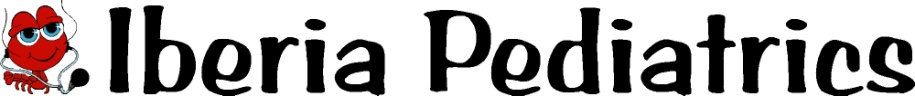 Please select patient(s) Primary Provider:   BOUDREAUX     FAUGOT     RADERSelect your preferred way to receive appointment reminders:   Email      Text Message     Voicemail:: PLEASE LIST ADDITIONAL CHILDREN THAT YOU ARE ALSO RESPONSIBELE FOR THAT ARE PATIENT’S HERE ::::: GUARANTOR(S)/LEGAL GUARDIAN(S) INFORMATION:::::: EMERGENCY CONTACT: (OTHER THAN PARENT(S)) :::::: INSURANCE ONLY! **PRIMARY Cardholder’s Information :::**WE ASK THAT PRESENT A COPY OF YOUR INSURANCE CARD(S) AND ID ON EVERY VISIT.**CHILD’S FULL LEGAL NAME: (Print Please)Date of Birth:Social Security #:Sex:   Male  FemaleMailing or Street Address (Where you receive your mail):Preferred Phone #: Preferred Phone #: Preferred Phone #: City, State, & Zip Code:Secondary Phone  #: Secondary Phone  #: Secondary Phone  #: Email Address:                    Mom                                                                                                 Dad          Email Address:                    Mom                                                                                                 Dad          Email Address:                    Mom                                                                                                 Dad          Email Address:                    Mom                                                                                                 Dad          RACE:             Asian                 Black or African American                White or Caucasian                     Other: ____________________________________RACE:             Asian                 Black or African American                White or Caucasian                     Other: ____________________________________RACE:             Asian                 Black or African American                White or Caucasian                     Other: ____________________________________RACE:             Asian                 Black or African American                White or Caucasian                     Other: ____________________________________ETHNICITY:            Hispanic/Latino           Non-HispanicPRIMARY LANGUAGE:    English      Spanish     Other: ____________PRIMARY LANGUAGE:    English      Spanish     Other: ____________PRIMARY LANGUAGE:    English      Spanish     Other: ____________CHILD’S FULL LEGAL NAME: (Print Please)Date of Birth:Social Security #:Sex:   Male  FemaleRACE:             Asian                 Black or African American                White or Caucasian                     Other: ____________________________________RACE:             Asian                 Black or African American                White or Caucasian                     Other: ____________________________________RACE:             Asian                 Black or African American                White or Caucasian                     Other: ____________________________________RACE:             Asian                 Black or African American                White or Caucasian                     Other: ____________________________________CHILD’S FULL LEGAL NAME: (Print Please)Date of Birth:Social Security #:Sex:   Male  FemaleRACE:             Asian                 Black or African American                White or Caucasian                     Other: ____________________________________RACE:             Asian                 Black or African American                White or Caucasian                     Other: ____________________________________RACE:             Asian                 Black or African American                White or Caucasian                     Other: ____________________________________RACE:             Asian                 Black or African American                White or Caucasian                     Other: ____________________________________MOTHER’S NAME: (Print Please)Date of Birth:Social Security #: Social Security #: Mailing or Street Address (If different from above):Home #:Work #:Cell #:MOTHER’S EMPLOYER:MOTHER’S EMPLOYER:MOTHER’S EMPLOYER:MOTHER’S EMPLOYER:FATHER’S NAME: (Print Please)Date of Birth:Social Security #: Social Security #: Mailing or Street Address (If different from above):Home #:Work #:Cell #:FATHER’S EMPLOYER:FATHER’S EMPLOYER:FATHER’S EMPLOYER:FATHER’S EMPLOYER:NAME:Relationship to Patient:Home #:Cell #:NAME:NAME:Relationship to Patent: Relationship to Patent: Date of Birth:Date of Birth:Social Security #:Mailing or Street Address (If different from above)Mailing or Street Address (If different from above)Home #: Home #: Work #:Work #:Cell #:Primary Insurance: Primary Insurance: Primary Insurance: Secondary Insurance (If available): Secondary Insurance (If available): Secondary Insurance (If available): Secondary Insurance (If available): Policy#:Group#:Group#:Policy#: Policy#: Group#:Group#: